CerTrust Ltd. Notified Body 2806DeclarationPresent applicant declares that the same application has not been lodged with any other notified bodyDate and place,	signatureApplication for machinery directive 2006/42/ECEC type-examinationAnnex IX, Module B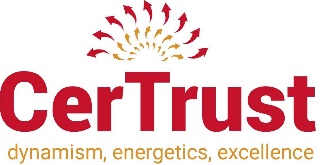 ApplicantName:ApplicantAddress:ApplicantE-mail:Phone:Applicant(EU) Tax number:Manufacturer Name:Manufacturer Address:Manufacturer E-mail:Phone:Manufacturer (EU) Tax number:Machinery informationAttached documentations (X):	Attached documentations (X):	checkTechnical documentation	Photo documentation	Other documents	